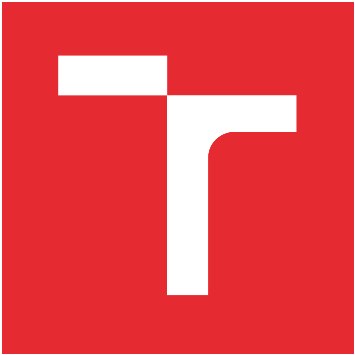 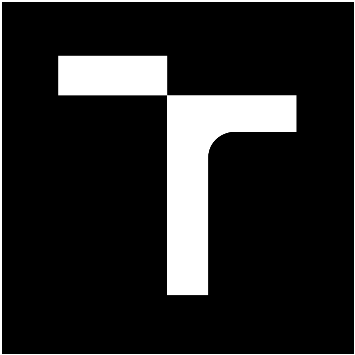 VYSOKÉ UČENÍ TECHNICKÉ V BRNĚ
BRNO UNIVERSITY OF TECHNOLOGY


FAKULTA STAVEBNÍ 
FACULTY OF CIVIL ENGINEERING


ÚSTAV 
INSTITUTE OF 





NÁZEV PRÁCE
TITLE


VYSOKÉ UČENÍ TECHNICKÉ V BRNĚ
BRNO UNIVERSITY OF TECHNOLOGY


FAKULTA STAVEBNÍ 
FACULTY OF CIVIL ENGINEERING


ÚSTAV 
INSTITUTE OF 





NÁZEV PRÁCE
TITLE


BAKALÁŘSKÁ/DIPLOMOVÁ/DIZERTAČNÍ PRÁCE
BACHELOR'S/MASTER'S/DOCTORAL THESIS
BAKALÁŘSKÁ/DIPLOMOVÁ/DIZERTAČNÍ PRÁCE
BACHELOR'S/MASTER'S/DOCTORAL THESIS
AUTOR PRÁCE
AUTHOR
Titul Jméno PříjmeníVEDOUCÍ PRÁCE
SUPERVISOR
Titul Jméno PříjmeníBRNO 20XXVYSOKÉ UČENÍ TECHNICKÉ V BRNĚ
BRNO UNIVERSITY OF TECHNOLOGY


FAKULTA STAVEBNÍ 
FACULTY OF CIVIL ENGINEERING


ÚSTAV 
INSTITUTE OF 





NÁZEV PRÁCE
TITLE


VYSOKÉ UČENÍ TECHNICKÉ V BRNĚ
BRNO UNIVERSITY OF TECHNOLOGY


FAKULTA STAVEBNÍ 
FACULTY OF CIVIL ENGINEERING


ÚSTAV 
INSTITUTE OF 





NÁZEV PRÁCE
TITLE


BAKALÁŘSKÁ/DIPLOMOVÁ/DIZERTAČNÍ PRÁCE
BACHELOR'S/MASTER'S/DOCTORAL THESIS
BAKALÁŘSKÁ/DIPLOMOVÁ/DIZERTAČNÍ PRÁCE
BACHELOR'S/MASTER'S/DOCTORAL THESIS
AUTOR PRÁCE
AUTHOR
Titul Jméno PříjmeníVEDOUCÍ PRÁCE
SUPERVISOR
Titul Jméno PříjmeníBRNO 20XX